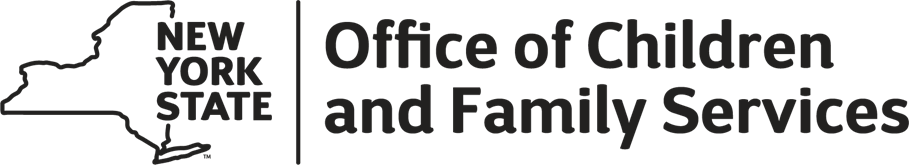 Informational LetterPurposeThe purpose of this Informational Letter (INF) is to advise local social services districts (districts) that the child care market rates and the maximum reimbursement for expenditures for all child care services funded under the New York State Child Care Block Grant (NYSCCBG) and Social Services Block Grant (Title XX) have been filed with the New York State Department of State as an emergency rule making and notice of proposed rule making.  These changes will be reflected in Title 18 of the Official Compilation of Codes, Rules and Regulations of the State of New York (NYCRR) Section 415.9.  BackgroundThe revised child care market rate regulations were filed on an emergency basis on April 23, 2019, and will be effective May 1, 2019.  The regulatory filing also included a notice of proposed rule making.  Districts, as well as the public, will have the opportunity to comment on the proposed rule once the proposed rule is published in the State Register on May 8, 2019.The revised child care market rate regulations are found in an attachment to this policy. A Local Commissioners Memorandum (LCM) will be issued following the final adoption of the regulations.  The new market rates were established at the 69th percentile of child care rates reported by a random sample of 3,744 licensed and registered child care providers from across New York State, during a 2017-18 telephone survey.Program Implications The child care market rates will be updated automatically in the Child Care Time and Attendance (CCTA) system with an effective date of May 1, 2019. When calculating payments on or after May 1, 2019, CCTA will automatically compare the calculated payments to the appropriate market rates based on the date upon which child care services were received, not the date when the payment is being calculated.The districts must take actions to implement the new child care market rates for the May 1, 2019, effective date. Whenever the amount of child care benefits changes, districts must provide recipients with appropriate notice as required by 18 NYCRR Subpart 358-2.Effective Date The effective date of this release is May 1, 2019.Issued By:Name: Janice Molnar, Ph.D.Title: Deputy CommissionerDivision/Office: Division of Child Care ServicesATTACHMENT ACHILD CARE MARKET RATESMarket rates are established in five groupings of social services districts as follows:Group 1:	Nassau, Putnam, Rockland, Suffolk, WestchesterGroup 2:		Columbia, Erie, Monroe, Onondaga, Ontario, Rensselaer, Schenectady, Tompkins, WarrenGroup 3:	Allegany, Broome, Cattaraugus, Cayuga, Chautauqua, Chemung, Chenango, Clinton, Cortland, Delaware, Essex, Franklin, Fulton, Genesee, Greene, Hamilton, Herkimer, Jefferson, Lewis, Livingston, Madison, Montgomery, Niagara, Oneida, Orleans, Oswego, Otsego, Schoharie, Schuyler, Seneca, St. Lawrence, Steuben, Sullivan, Tioga, Washington, Wayne, Wyoming, YatesGroup 4:		Albany, Dutchess, Orange, Saratoga, UlsterGroup 5:	Bronx, Kings, New York, Queens, RichmondMARKET RATESThe market rates established for each group apply to all districts in the designated group.GROUP 1 COUNTIES:Nassau, Putnam, Rockland, Suffolk, and WestchesterDAY CARE CENTERFAMILY DAY CARE HOME AND GROUP FAMILY DAY CARE HOMESCHOOL-AGE CHILD CARE(Group 1 Counties)LEGALLY-EXEMPT GROUP CHILD CARE STANDARD RATEINFORMAL CHILD CARESTANDARD RATEINFORMAL CHILD CAREENHANCED RATEGROUP 2 COUNTIES:  Columbia, Erie, Monroe, Onondaga, Ontario, Rensselaer, Schenectady, Tompkins and WarrenDAY CARE CENTERFAMILY DAY CARE HOME AND GROUP FAMILY DAY CARE HOMESCHOOL-AGE CHILD CARE(Group 2 Counties)LEGALLY-EXEMPT GROUP CHILD CARE STANDARD RATEINFORMAL CHILD CARESTANDARD RATEINFORMAL CHILD CAREENHANCED RATEGROUP 3 COUNTIES:  Allegany, Broome, Cattaraugus, Cayuga, Chautauqua, Chemung, Chenango, Clinton, Cortland, Delaware, Essex, Franklin, Fulton, Genesee, Greene, Hamilton, Herkimer, Jefferson, Lewis, Livingston, Madison, Montgomery, Niagara, Oneida, Orleans, Oswego, Otsego, Schoharie, Schuyler, Seneca, St. Lawrence, Steuben, Sullivan, Tioga, Washington, Wayne, Wyoming, and YatesDAY CARE CENTERFAMILY DAY CARE HOME AND GROUP FAMILY DAY CARE HOMESCHOOL-AGE CHILD CARE(Group 3 Counties)LEGALLY-EXEMPT GROUP CHILD CARE STANDARD RATEINFORMAL CHILD CARESTANDARD RATEINFORMAL CHILD CAREENHANCED RATEGROUP 4 COUNTIES:  Albany, Dutchess, Orange, Saratoga, and UlsterDAY CARE CENTERFAMILY DAY CARE HOME AND GROUP FAMILY DAY CARE HOMESCHOOL-AGE CHILD CARE(Group 4 Counties)LEGALLY-EXEMPT GROUP CHILD CARE STANDARD RATEINFORMAL CHILD CARESTANDARD RATEINFORMAL CHILD CAREENHANCED RATEGROUP 5 COUNTIES:  Bronx, Kings, New York, Queens, and RichmondDAY CARE CENTERFAMILY DAY CARE HOME AND GROUP FAMILY DAY CARE HOMESCHOOL-AGE CHILD CARE(Group 5 Counties)LEGALLY-EXEMPT GROUP CHILD CARE STANDARD RATEINFORMAL CHILD CARESTANDARD RATEINFORMAL CHILD CAREENHANCED RATESPECIAL NEEDS CHILD CAREThe rate of payment for child care services provided to a child determined to have special needs is the actual cost of care up to the statewide limit of the highest weekly, daily, part-day or hourly market rate for child care services in the state, as applicable, based on the amount of time the child care services are provided per week regardless of the type of child care provider used or the age of the child.The highest full time market rate in the State is:Andrew M. CuomoGovernor52 Washington Streetrensselaer, NY 12144Sheila J. PooleActing CommissionerTransmittal:19-OCFS-INF-03To:Commissioners of Local Social Services DistrictsIssuing Division/Office:Division of Child Care ServicesDate:April 29, 2019Subject:Child Care Market Rates Advance NotificationSuggested Distribution:Directors of Social Services and Temporary AssistanceAccounting SupervisorsChild Care and Temporary Assistance StaffContact Person(s):Melinda Denham (518) 402-6785Melinda.Denham@ocfs.ny.govAttachments:Child Care Market RatesAge of ChildAge of ChildAge of ChildAge of ChildUnder 1 ½     1 ½ - 23 - 56-12Weekly$364$338$310$317Daily$65 $62 $55$65Part-Day$43 $41 $37 $43 Hourly$9.50$11.00 $10.00 $8.00Age of ChildAge of ChildAge of ChildAge of ChildUnder 2     23 - 56-12Weekly$300$295$285$275Daily$60 $60 $60 $57 Part-Day$40 $40 $40 $38 Hourly$10.00 $10.00 $10.00 $10.00Age of ChildAge of ChildAge of ChildAge of ChildUnder 1 ½     1 ½ - 23 - 56-12Weekly$0$0$310$317Daily$0$0$55$65 Part-Day$0$0$37 $43 Hourly$0$0$10.00 $8.00Age of ChildAge of ChildAge of ChildAge of ChildUnder 1 ½     1 1/2 – 23 - 56-12Weekly$0$0$233$238Daily$0$0$41$49Part-Day$0$0$28$32Hourly$0$0$7.50$6.00Age of ChildAge of ChildAge of ChildAge of ChildUnder 2     23 - 56-12Weekly$195$192$185$179Daily$39$39$39$37Part-Day$26$26$26$25Hourly$6.50$6.50$6.50$6.50Age of ChildAge of ChildAge of ChildAge of ChildUnder 2     23 - 56-12Weekly$210$207$200$193Daily$42 $42 $42 $40 Part-Day$28$28 $28 $27 Hourly$7.00 $7.00 $7.00 $7.00 Age of ChildAge of ChildAge of ChildAge of ChildUnder 1 ½     1 ½ - 23 - 56-12Weekly$280$264$245$215Daily$59 $55 $51 $45 Part-Day$39$37 $34 $30 Hourly$9.75$9.25 $9.00 $9.00Age of ChildAge of ChildAge of ChildAge of ChildUnder 2      23 - 56-12Weekly$190$185$180$175Daily$40 $40$38 $35 Part-Day$27 $27$25 $23 Hourly$8.00 $8.00 $8.00 $8.00Age of ChildAge of ChildAge of ChildAge of ChildUnder 1 ½     1 ½ - 23 - 56-12Weekly$0$0$245$215Daily$0$0$51 $45Part-Day$0$0$34 $30 Hourly$0$0$9.00 $9.00Age of ChildAge of ChildAge of ChildAge of ChildUnder 1 ½     1 1/2 – 23 - 56-12Weekly$0$0$184$161Daily$0$0$38$34Part-Day$0$0$26$23Hourly$0$0$6.75$6.75Age of ChildAge of ChildAge of ChildAge of ChildUnder 2     23 - 56-12Weekly$124$120$117$114Daily$26$26$25$23Part-Day$18$18$16$15Hourly$5.20$5.20$5.20$5.20Age of ChildAge of ChildAge of ChildAge of ChildUnder 2     23 - 56-12Weekly$133$130$126$123Daily$28$28$27$25Part-Day$19$19$18$16Hourly$5.60$5.60$5.60$5.60Age of ChildAge of ChildAge of ChildAge of ChildUnder 1 ½     1 ½ - 23 - 56-12Weekly$220$206$195$180Daily$48 $45$44 $39 Part-Day$32 $30 $29 $26 Hourly$8.00 $8.00 $8.00 $7.00Age of ChildAge of ChildAge of ChildAge of ChildUnder 2      23 - 56-12Weekly$160$150$150$150Daily$35 $35 $33 $30 Part-Day$23 $23 $22 $20 Hourly$5.00 $5.00 $5.00 $5.00Age of ChildAge of ChildAge of ChildAge of ChildUnder 1 ½     1 ½ - 23 - 56-12Weekly$0$0$195$180Daily$0$0$44 $39 Part-Day$0$0$29 $26 Hourly$0$0$8.00 $7.00Age of ChildAge of ChildAge of ChildAge of ChildUnder 1 ½     1 1/2 – 23 - 56-12Weekly$0$0$146$135Daily$0$0$33$29Part-Day$0$0$22$20Hourly$0$0$6.00$5.25Age of ChildAge of ChildAge of ChildAge of ChildUnder 2     23 - 56-12Weekly$104$98$98$98Daily$23$23$21$20Part-Day$15$15$14$13Hourly$3.25$3.25$3.25$3.25Age of ChildAge of ChildAge of ChildAge of ChildUnder 2     23 - 56-12Weekly$112$105$105$105Daily$25$25$23$21Part-Day$16$16$15$14Hourly$3.50$3.50$3.50$3.50Age of ChildAge of ChildAge of ChildAge of ChildUnder 1 ½     1 ½ - 23 - 56-12Weekly$282$265$250$230Daily$59$55$52 $50 Part-Day$39 $37 $35 $33 Hourly$8.50 $8.25 $9.00 $9.75Age of ChildAge of ChildAge of ChildAge of ChildUnder 2      23 - 56-12Weekly$225$210$200$200Daily$45 $45 $45 $40 Part-Day$30 $30 $30 $27 Hourly$8.75 $8.75 $8.50 $9.00Age of ChildAge of ChildAge of ChildAge of ChildUnder 1 ½     1 ½ - 23 - 56-12Weekly$0$0$250$230Daily$0$0$52 $50 Part-Day$0$0$35 $33 Hourly$0$0$9.00 $9.75Age of ChildAge of ChildAge of ChildAge of ChildUnder 1 ½     1 1/2 – 23 - 56-12Weekly$0$0$188$173Daily$0$0$39$38Part-Day$0$0$26$25Hourly$0$0$6.75$7.31Age of ChildAge of ChildAge of ChildAge of ChildUnder 2     23 - 56-12Weekly$146$137$130$130Daily$29$29$29$26Part-Day$20$20$20$18Hourly$5.69$5.69$5.53$5.85Age of ChildAge of ChildAge of ChildAge of ChildUnder 2     23 - 56-12Weekly$158$147$140$140Daily$32$32$32$28Part-Day$21$21$21$19Hourly$6.13$6.13$5.95$6.30Age of ChildAge of ChildAge of ChildAge of ChildUnder 1 ½     1 ½ - 23 - 56-12Weekly$406$315$289$236Daily$69 $60 $54 $47 Part-Day$46 $40 $36$31 Hourly$15.75 $17.00 $15.75 $10.00Age of ChildAge of ChildAge of ChildAge of ChildUnder 2      23 - 56-12Weekly$200$196$185$170Daily$40$40 $35 $35 Part-Day$27 $27 $23 $23 Hourly$16.00 $15.00 $15.00 $15.00Age of ChildAge of ChildAge of ChildAge of ChildUnder 1 ½     1 ½ - 23 - 56-12Weekly$0$0$289$236Daily$0$0$54 $47 Part-Day$0$0$36$31 Hourly$0$0$15.75 $10.00Age of ChildAge of ChildAge of ChildAge of ChildUnder 1 ½     1 1/2 – 23 - 56-12Weekly$0$0$217$177Daily$0$0$41$35Part-Day$0$0$27$23Hourly$0$0$11.81$7.50Age of ChildAge of ChildAge of ChildAge of ChildUnder 2     23 - 56-12Weekly$130$127$120$111Daily$26$26$23$23Part-Day$18$18$15$15Hourly$10.40$9.75$9.75$9.75Age of ChildAge of ChildAge of ChildAge of ChildUnder 2     23 - 56-12Weekly$140$137$130$119Daily$28$28$25$25Part-Day$19$19$16$16Hourly$11.20$10.50$10.50$10.50Weekly$ 406Daily$ 69Part-Day$ 46Hourly$ 17.00